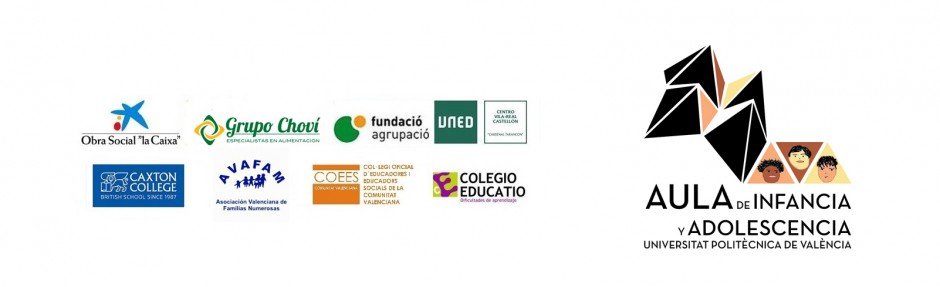 VI PREMIO DE INVESTIGACIÓN SOBRE LA INFANCIA Y LA ADOLESCENCIAFormulario de participaciónDatos personalesNombre y apellidos DirecciónLocalidad    Código Postal  Provincia    DNI/ NIENacionalidad                                                         Teléfono Correo electrónicoDatos del trabajo de investigación presentadoTítulo del trabajo Quedo enterado de los requisitos y condiciones necesarios para participar en el VI Premio de Investigación sobre la Infancia y Adolescencia que la presentación al mismo implica la aceptación total de las bases, disponibles en: http://aulainfanciaadolescencia.es/ En....................................................................................,a..........de......................de 2019.Firmado................................................................................................................................